STO  2.A   Gastronomické služby                                       Meno a priezvisko ......................................................Úloha č.1: prečítaj si a prepíš do zošita.Miešanie nápojovMiešané nápojemôžu byť alkoholické  a nealkoholicképodľa teploty sú teplé a studenéPri príprave dodržiavame tieto zásady:ľad pridávame tesne pred podávaním, aby sa neroztopil ku nápojom s ľadom podávame slamkuľad musí byť pripravený z pitnej vody cukor pridávame len vo forme sirupovvymiešaný nápoj treba precediť cez sitkoMiešané nápoje pripravujeme rôznymi spôsobmi:v mixéri v šejkri  v pohári  v džbáne  Príprava miešaného nápoja  MojitoSuroviny: čerstvá mäta, trstinový cukor, limetkový sirup alebo biely rum, limetka, ľad, sódaPracovný postup:limetku  umyjeme a spolu s kôrou nakrájame na kúskydo pohára dáme cukor, limetky a mätové lístky a roztlačímepridáme ľadovú drť (kúsky ľadu), biely rumpohár doplníme sódoupodávame s koktailovou lyžicou a slamkou Úloha č.2: odpovedz na otázky.Medzi aký druh ovocia patrí limetka?. . . . . . . . . . . . . . . . . . . . . . . . . . . . . . . . . . . . . . . . . . . . . . . . . . . . . . . . . . Pomenuj nádoby na prípravu nápojov.  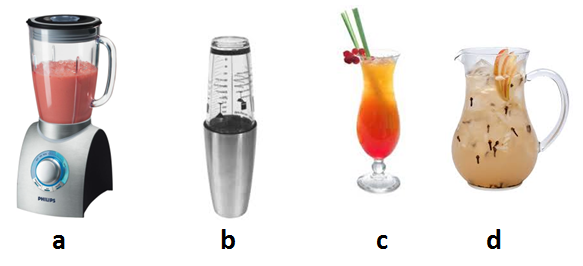 a . . . . . . . . . . . . . . . . . . . . . . . . . . . . .b . . . . . . . . . . . . . . . . . . . . . . . . . . . . .c . . . . . . . . . . . . . . . . . . . . . . . . . . . . .d . . . . . . . . . . . . . . . . . . . . . . . . . . . . .Aký cukor sa pridáva do nápoja Mojito? . . . . . . . . . . . . . . . . . . . . . . . . . . . . . . . . . . . . . . . . . . . . . . . . . . . . . . . . . . Úloha č.3: vypracované pošli späť!